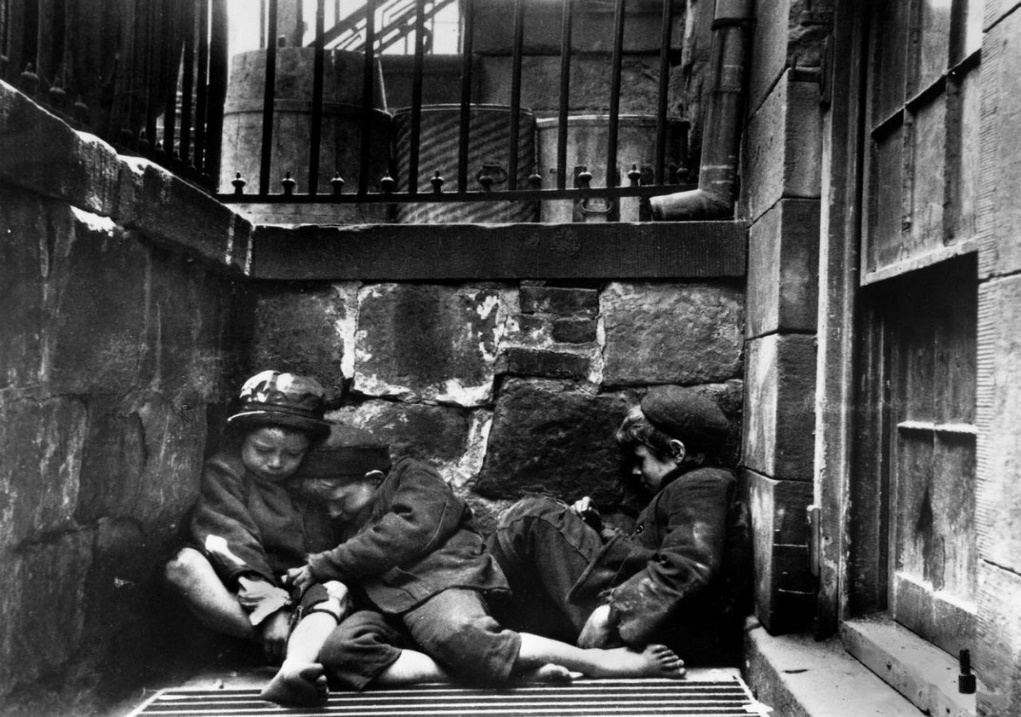 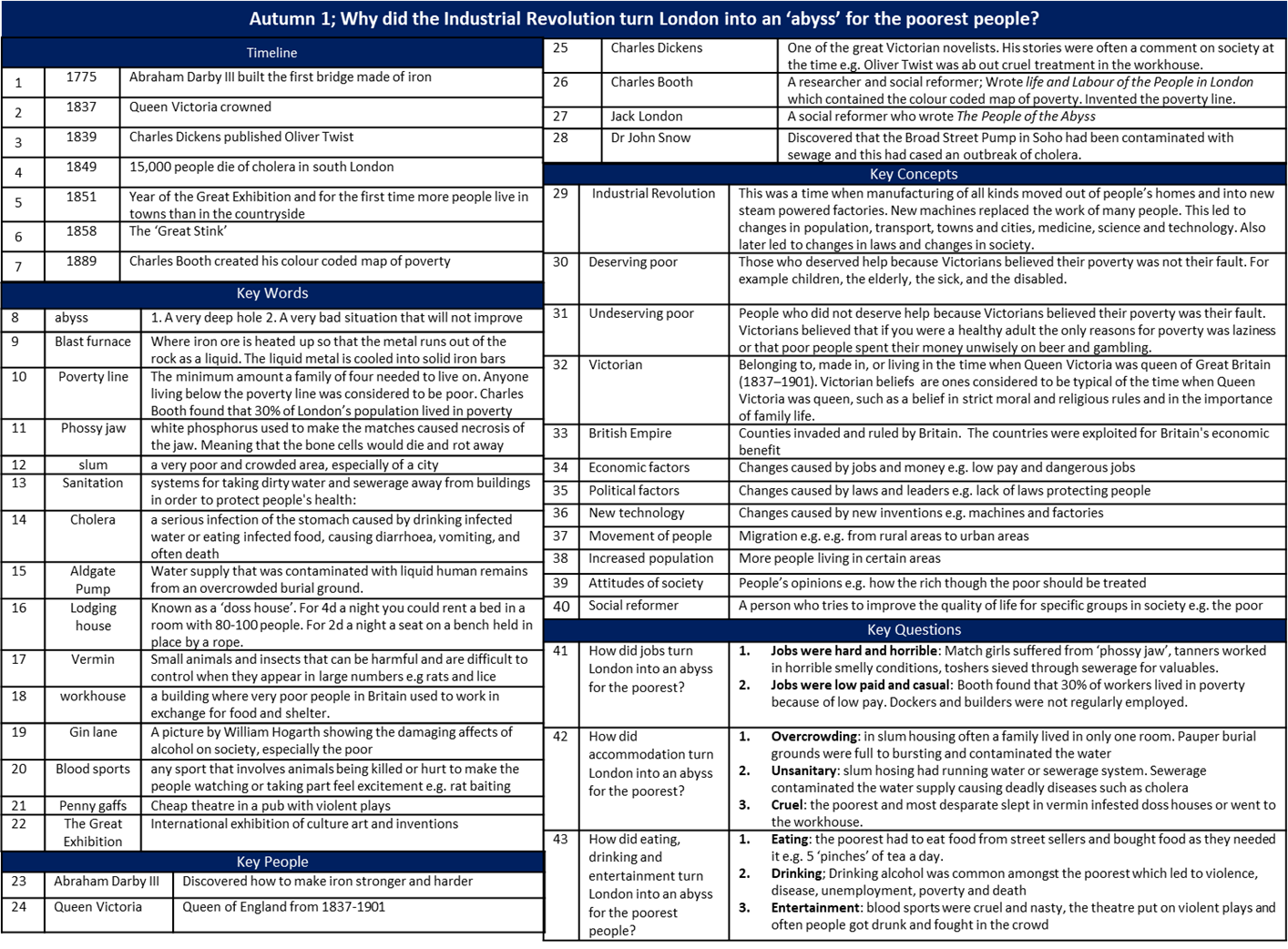 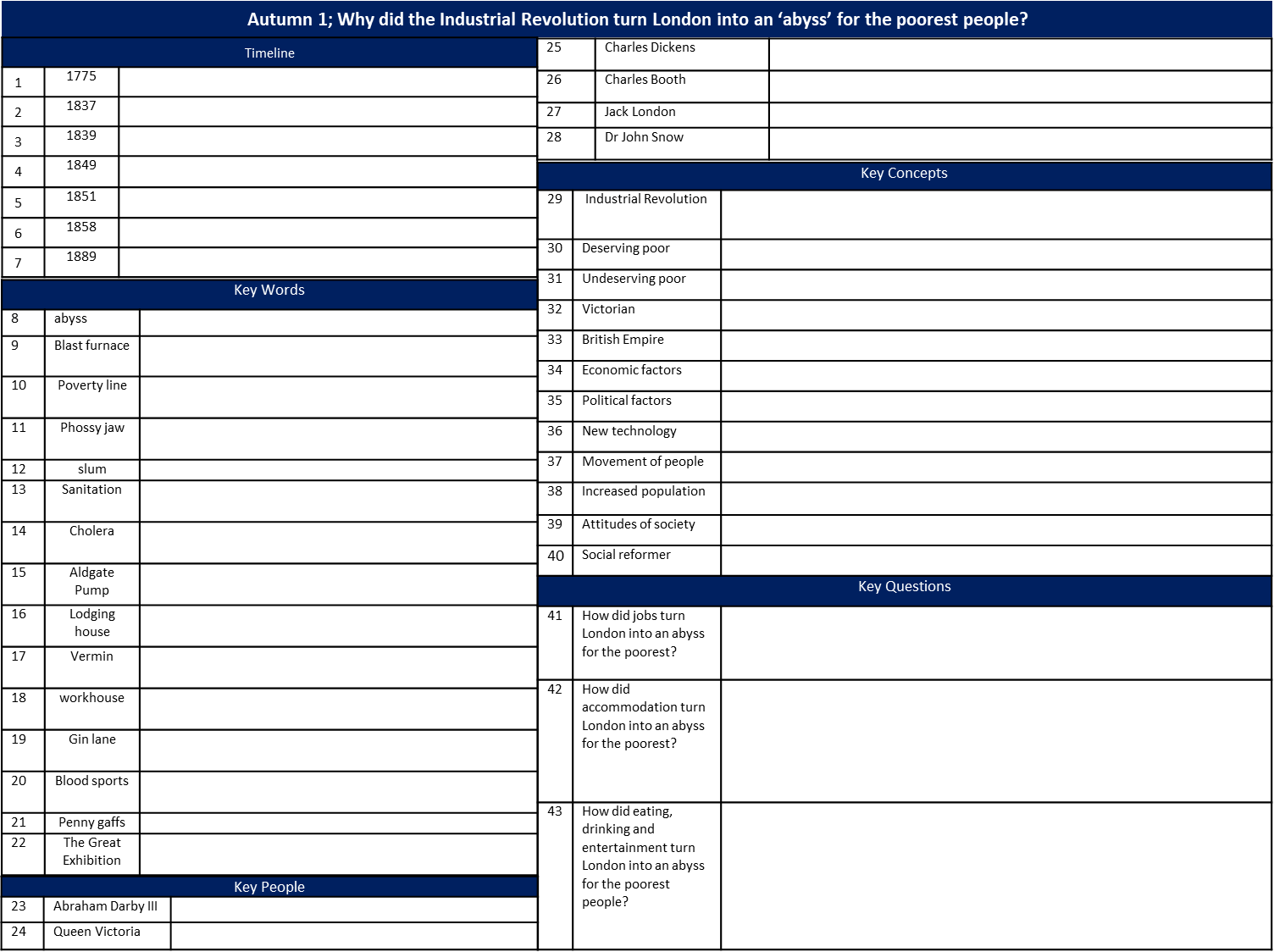 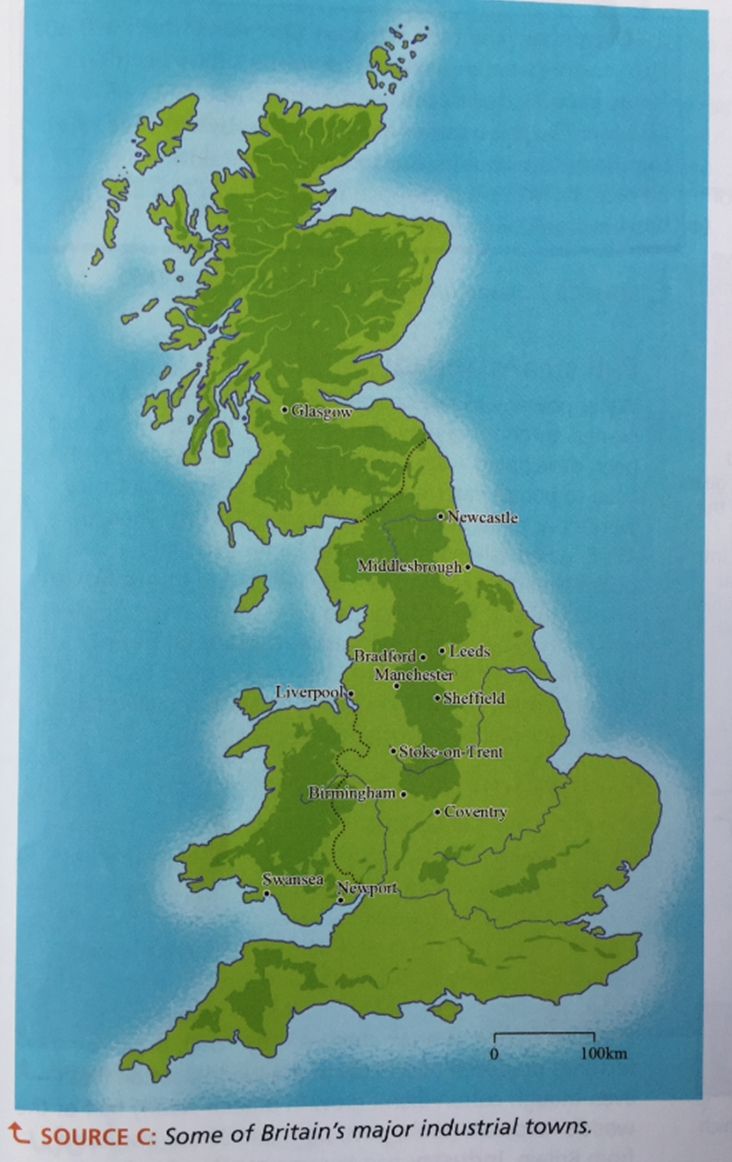 The Industrial Revolution affected the whole of Britain. Can you add any other industrial towns to the map?Lesson 1 Do now!1. The Victorian Period lasted from 1837-1901? Which two centuries was this period in?2. Write in the correct name of the century next to these years:3. To work out the century a year is in, you look at the first two digits of the year (if it is a four-digit year) and………………………………………………………………………………………………………………………………………………………………………………………..4. The Victorian Age is in what period(s) of history?4. Which definitions of an ‘abyss’ are correct? Two of the definitions are correct.5. The People of the Abyss (1903) is a book by Jack London about the life of London’s poorest people. He wrote this book after living in the East End, sometimes sleeping on the streets. In his attempt to understand the people of this poor area of London Jack stayed with a poor family. The conditions he experienced and wrote about were the same as those experienced by an estimated 500,000 of London’s population. When Jack London says that the poor people living in London are the ‘people of the abyss’, what does he mean?Why did the Industrial Revolution turn London into an ‘abyss’ for the poorest people? What was the Industrial Revolution? What were its causes and consequences?What was the Industrial Revolution? The ‘Industrial Revolution’ was a phrase first used by British writer Arnold Toynbee (1852-1883) to describe the huge changes that occurred in the way people lived and worked after 1750.  This was a time when manufacturing of all kinds moved out of people’s homes and into new steam powered factories. New machines replaced the work of many people. This led to changes in population, transport, towns and cities, medicine, science and technology. Also later led to changes in laws and changes in society. Causes of the Industrial Revolution 1. Role of IndividualsCauses of the Industrial Revolution 2. Machines and factoriesCauses of the Industrial Revolution 3. Natural Resources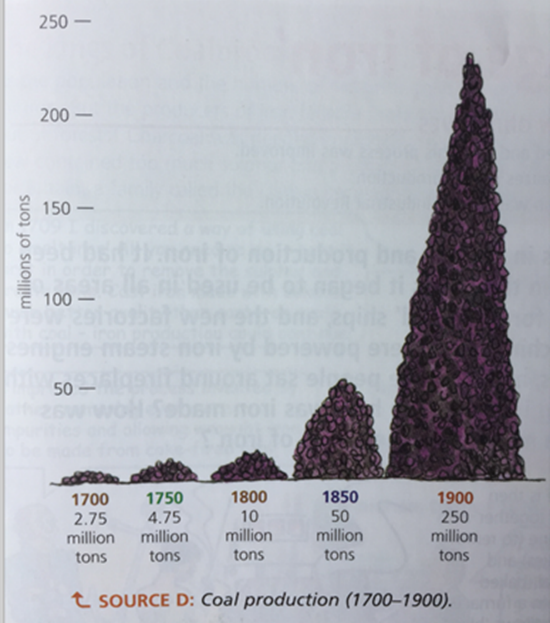 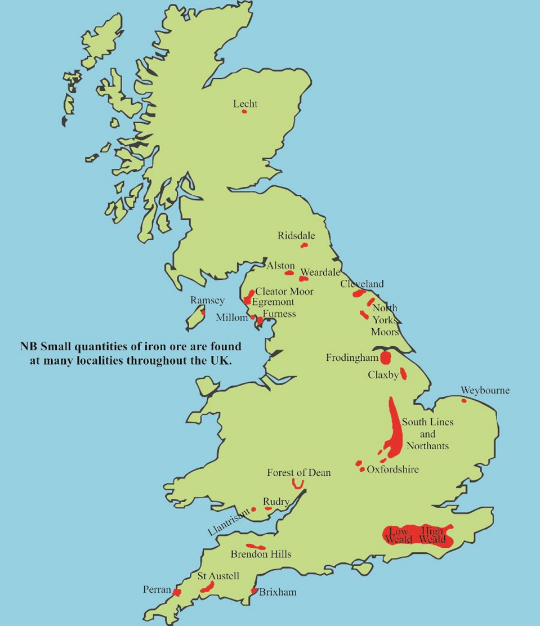  Challenge Question: answer in your book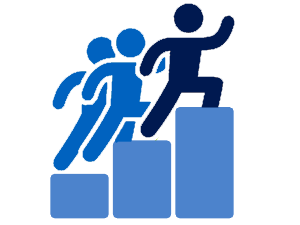 Causes of the Industrial Revolution 4. The British Empire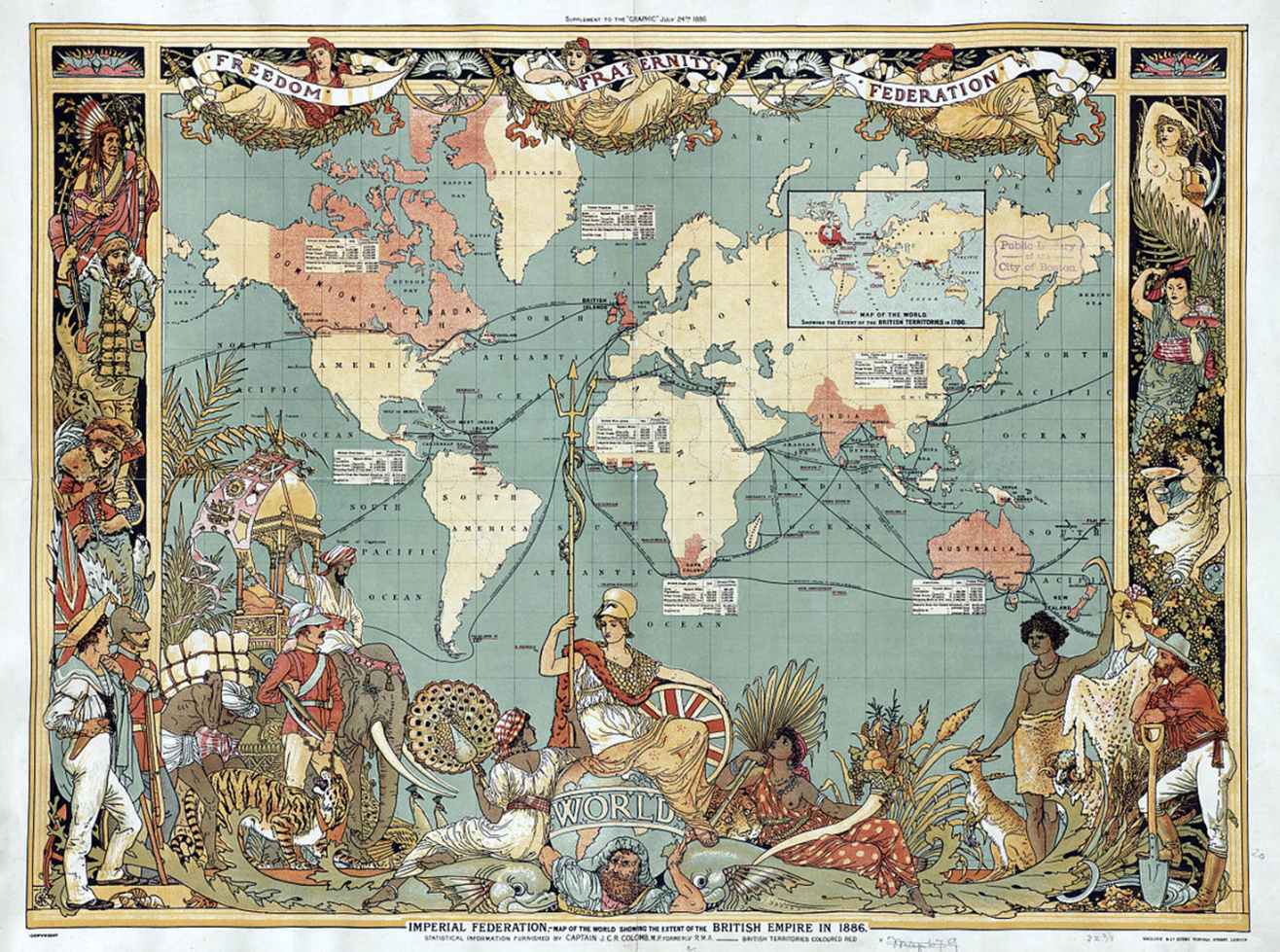  Challenge! Answer these questions in your books Check your understanding by answering the following questions.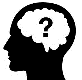 Match the statements in the first column to the explanations in the second column.Why did the Industrial Revolution turn London into an ‘abyss’ for the poorest people?How did jobs turn London into an ‘abyss’ for the poorest people?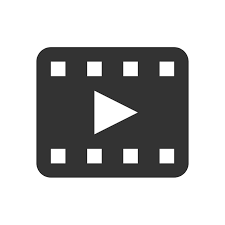 The problems associated with cotton mills in the north of England were also problems associated with jobs for the poorest people in London. Hours were very longPay was often very lowJobs were very dangerousWork was very hardWorking conditions caused horrible diseases. There was no National Health ServiceSociety’s attitude at the time valued hard work. Anyone who was poor was considered lazy.There was little help from the government for the poorest in societyPoor people needed to earn money to survive and so took on jobs that we would not consider todayBy 1851 more people lived in towns and cities than in the countrysidePeople moved from the countryside to towns to find work because machines had replaced many jobs on farms.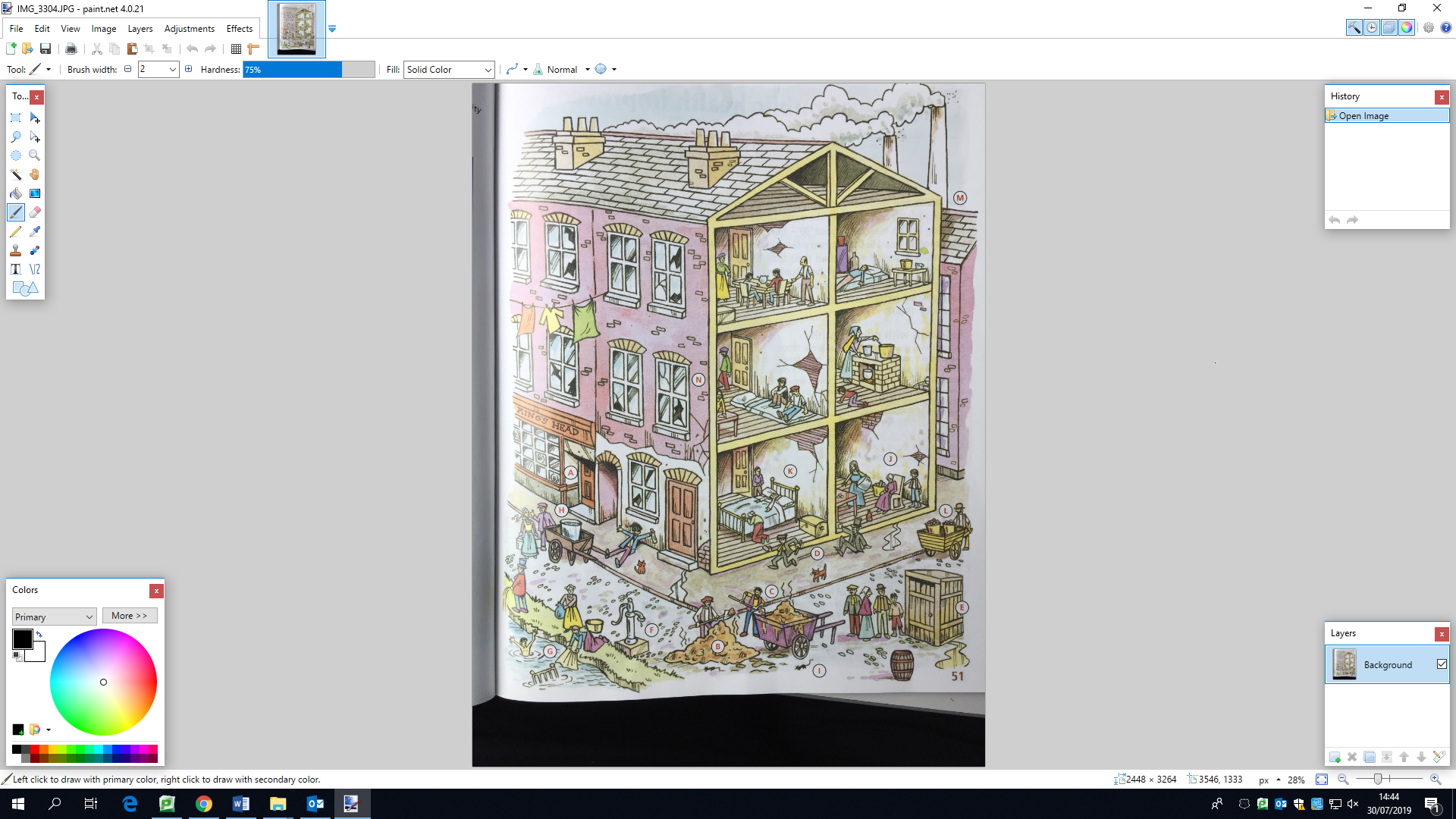 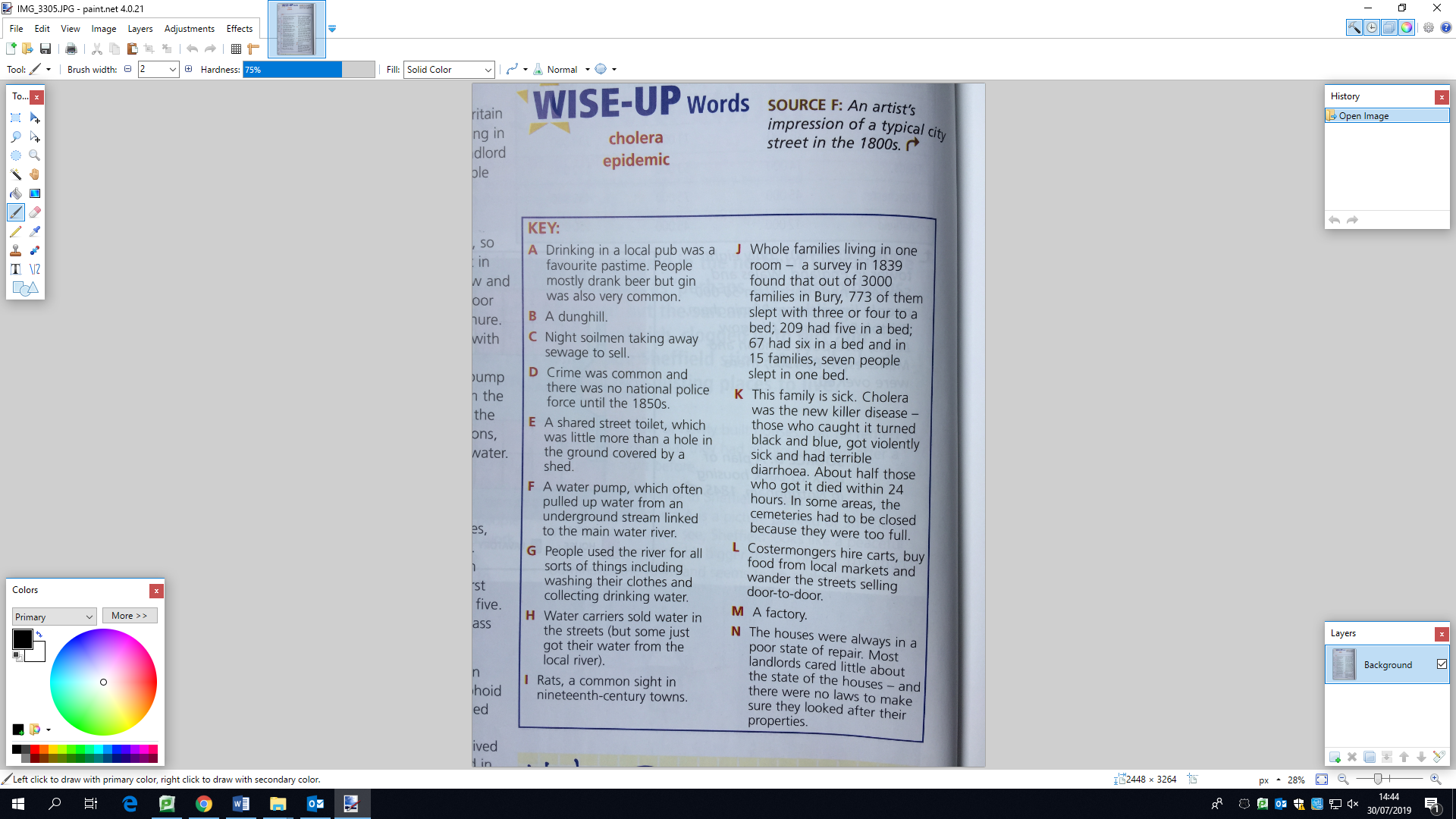 Jobs were hard and horrible Check your understanding of hard and horrible jobs by answering the following questions.2. Jobs were low paid and casual: We know this because of the work of some Victorians who wanted to help poor people, understand their problems and make their lives better. These Victorians were known as ‘social reformers’. One social reformer was Charles Booth. In 1889 Charles Booth published Life and Labour of the People. He had spent years researching why people were poor.  Booth created the idea of the poverty line, the minimum amount a family of four needed to live on. He set the line at 20 shillings a week. The equivalent of £1 today. Anyone living below the poverty line was considered to be poor. Booth found that 30% of London’s population lived in poverty; of whom 10% were very poor. As most of these people had jobs, he concluded that the cause of their poverty as low pay. In his book, Booth published a colour coded map which illustrated which households lived above and below the poverty lineMark on the map; 1. Oasis South Bank 2. Imperial War Museum 3. Waterloo station. 4. Lower Marsh 5. Archbishops Park 6. Where you liveMark on the map; 1. Areas of the map that were ‘semi criminal’ 2. Areas on the map that were ‘very poor’ 3. Areas on the map that were ‘poor’. 4. The only ‘wealthy’ building on the map 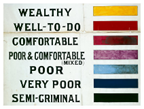 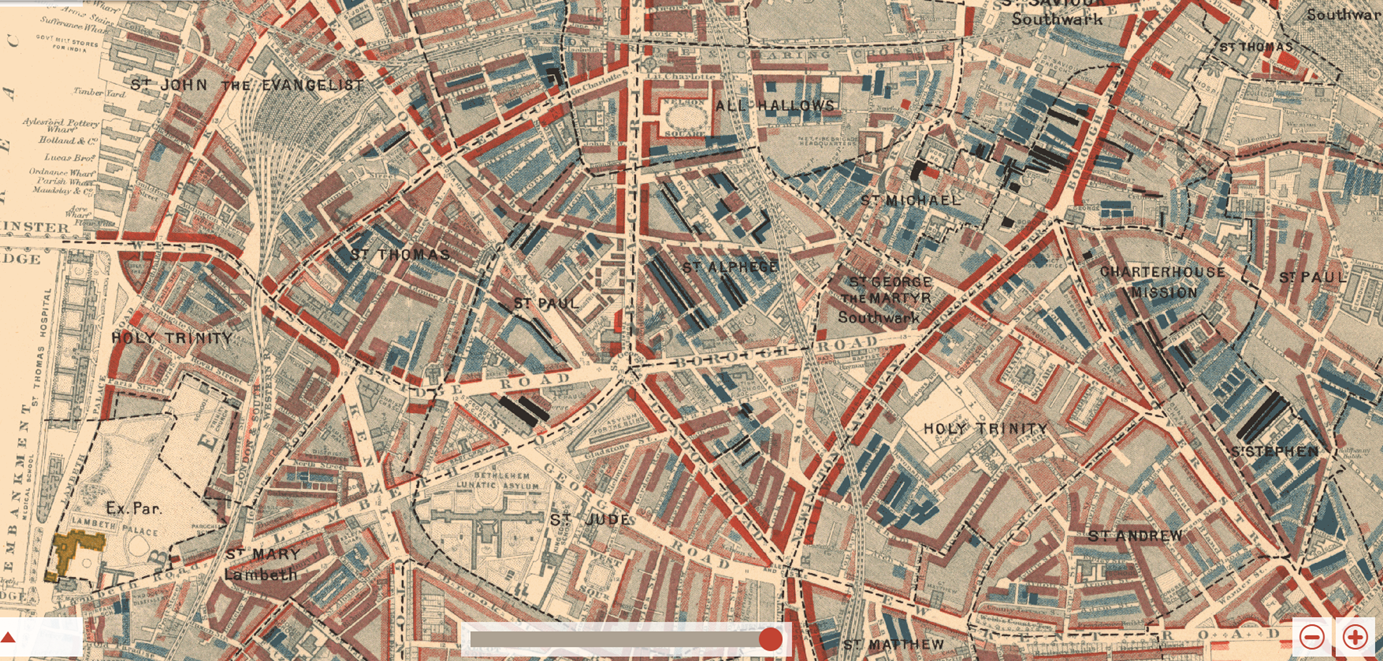 A contributing factor to low pay was the attitude of society to the poor. Victorians believed that there were two type of poor people the deserving poor and the undeserving poor. The deserving poor were those who deserved help because Victorians believed their poverty was not their fault. For example children, the elderly, the sick, and the disabled. The underserving poor were people who did not deserve help because Victorians believed their poverty was their fault. Victorians believed that if you were a healthy adult the only reasons for poverty was laziness or that poor people spent their money unwisely on beer and gambling. Therefore low pay was not even recognised as a problem or a cause of poverty at the time. This meant nothing was done by the government and no pressure was put on the government by society to do anything to help people working in low paid jobsAnother factor that contributed to poverty was that there was no protection from the government for workers in low paid jobs. There was no minimum wage like today. This meant that desperate people would offer to work for less than other people. Wealthy people encouraged the poor to be thrifty = spend money carefully.Jack London wrote that “encouraging thrift means that one worker undercuts another which drives wages down for all. You can’t preach thrift to those who spend ¾ of their wages a week on rent”Some jobs were casual, meaning there was no guarantee of work all year round. For example if no ships had arrived in port there was no work for Dockers. In the winter the building trade stopped working and sacked all workers until spring. Dockers might only work 2-3 days a week, builders 8-9 months of the year. Check your understanding of low paid jobs by answering the following questions.Year 8: Autumn 1Why did the Industrial Revolution turn Victorian London into an ‘abyss’ for the poorest people?Name: _____________________             Class:__________________             Teacher: ______________ContentsContentsContentsLesson/ResourcePage NumbersTick when completeKnowledge Organiser2Blank Knowledge for look/cover/write/check3Map and definitions of factors4Lesson 1: What was the Industrial Revolution? What were its causes and consequences?5-9Lesson 2-3: How did jobs turn London into an ‘abyss’ for the poorest people?10-15Lesson 4-5:  How did accommodation turn London into an ‘abyss’ for the poorest people?16-23Lesson 6-7: How did eating drinking and entertainment turn London into an ‘abyss’ for the poorest people?24-28Learning Ladder29“Because, but, so” vocabulary table30To help explain why the Industrial Revolution caused terrible conditions for the poorest people we will use thee factorsEconomic factors (jobs and money) e.g. low pay and dangerous jobs Political factors (laws and leaders) e.g. lack of laws protecting peopleNew technology e.g. machines and factoriesMovement of people e.g. from rural areas to urban areasIncreased populationAttitudes of society at the time e.g. how the rich though the poor should be treated17th and 18th centuries19th and 20th centuries 20th and 21st centuriesThe Battle of Hastings was in 1066The Black Death arrived in England in 1348The Slave Trade was abolished in 1807Queen Victoria died in 1901Middle Ages(Also known as the Medieval Period)500- 1500Early Modern Period1500-1700Industrial Period1700-1900Modern Period1900-presentA very deep holeA painful, swollen area on the body that contains a yellow liquidA very bad situation that will not improveHe means that that the poorest people of Victorian London live in a very dark, deep hole in the ground He means that the poorest people of Victorian London life in very bad conditions and that these conditions will not improve.Explain: In other words the Industrial revolution was when….Example: Examples of changes caused by the Industrial Revolution were…Illustrate: Draw a picture to show the Industrial Revolution. Or think of a metaphor.Watch the clip on slide 12. Start the clip at 2.15. The first time you watch the clip, watch and listen carefully. The second time you watch the clip. Answer the questions below. https://www.youtube.com/watch?v=GEpTXRKB4sECoalbrookdale is famous for two things. What are they?Coalbrookdale is famous for two things. What are they?Coalbrookdale is famous for two things. What are they?The Industrial Revolution began hereIt had the best quality coal in BritainIts bridge made out of ironWhat job did Abraham Darby have, which his family had held for generations? What job did Abraham Darby have, which his family had held for generations? What job did Abraham Darby have, which his family had held for generations? Coal master; Than owned coal minesIronmaster; they made ironBridge master; they built bridgesWhat is a blast furnace?What is a blast furnace?What is a blast furnace?Where clay objects are fired (hardened or baked) to make potteryWhere rubbish is burnt and any gases released are collected to make energyWhere iron ore is heated up so that the metal runs out of the rock as a liquid. The liquid metal is cooled into solid iron barsWhat problem did Abraham Darby solve?What problem did Abraham Darby solve?What problem did Abraham Darby solve?How to make iron that was hard and strong by using coke to heat the iron oreHow to make iron the was hard but brittle by using coal to heat the iron ore How to make iron the was strong but malleable by using coke to heat the oreWhat has been removed from coal to make coke?What has been removed from coal to make coke?What has been removed from coal to make coke?OxygenSulphurNitrogenWhy did Abraham Darby III build a bridge of cast iron in 1781?Why did Abraham Darby III build a bridge of cast iron in 1781?Why did Abraham Darby III build a bridge of cast iron in 1781?To shorten his commute to workAs a advert for his strong iron to improve salesCoalbrookdale Parish Council paid him to build the bridgeThe invention of iron that was harder and stronger than any previous type of metal made other inventions possible; List as many as you can that you notice from the clipThe invention of iron that was harder and stronger than any previous type of metal made other inventions possible; List as many as you can that you notice from the clipThe invention of iron that was harder and stronger than any previous type of metal made other inventions possible; List as many as you can that you notice from the clipWatch the clip on slide 13. Stop the clip at 4.40. The first time you watch the clip, watch and listen carefully. The second time you watch the clip. Answer the questions below.https://www.youtube.com/watch?v=BUnCmpD78DgQuarrybank is a cotton mill. What did it produce?Quarrybank is a cotton mill. What did it produce?Quarrybank is a cotton mill. What did it produce?Coal and cokeIron and steelCotton thread and woven clothQuarry bank contained machines that could do the work of hundreds of people. In one day how much thread could be spun?Quarry bank contained machines that could do the work of hundreds of people. In one day how much thread could be spun?Quarry bank contained machines that could do the work of hundreds of people. In one day how much thread could be spun?240 millimetres240 miles240 metreWhat new type of building was Quarrybank? A type of building created by the Industrial RevolutionWhat new type of building was Quarrybank? A type of building created by the Industrial RevolutionWhat new type of building was Quarrybank? A type of building created by the Industrial RevolutionFurnaceFactory MineWhere did textile workers work before factories?Where did textile workers work before factories?Where did textile workers work before factories?At homeIn the Lords house In the fieldsWhy did capitalists (very rich men) put home based textile workers out of business?Why did capitalists (very rich men) put home based textile workers out of business?Why did capitalists (very rich men) put home based textile workers out of business?They paid higher wages.They made better quality clothThey had the money to invest in building factories and machinesThe graph about coal production suggests that…I know because I can see…The map about iron ore deposits suggest that…I know because I can see…How did Britain’s natural resources link to Abraham Darby’s production of cast iron? Study the map: List 5 countries that were part of the British empire in the 19th centuryWhich two parts of the British Empire grew cotton?Having an Empire allowed Britain to produce products like textiles much more cheaply because of access to cheap raw materials, more specifically…Having an Empire allowed Britain to sell the products they made really easily, more specifically…What does the map reveal about how the British felt about themselves and their empire?  (Look at the position of Britain on the map. Look at how Britannia – the personification of Britain- has been drawn) The ‘Industrial Revolution’ was a phrase first used by British writer Arnold Toynbee (1852-1883) to describe the huge changes that occurred in the way people lived and worked after 1750.  In other words the Industrial Revolution was…The role of an individual was important for the beginning of the Industrial Revolution. For example Abraham Darby invented a process of making iron that was strong and hardThis led to factories being built to house the machines and attracted thousands of workers. This meant that more products were made and production was controlled by wealthy men who could afford to build factories and buy machines.Machines were invented that could complete the work of hundreds of people. Such as power looms and spinning jenniesThis meant that British factory owners could make money more quickly. Raw materials were cheap and there were millions of people who had to buy their productsBritain had lots of natural resources, in particular coal and iron ore. This meant that metal could be used to make bridges, trains, ships and machines. This led to increased employment and productionBritain had a large Empire which meant they could get cheap raw materials and had a large market for manufactured products. For example, India provided cheap cotton and also a large market for cloth.This allowed Britain to gain a head start over its industrial rivals. By 1830 Britain produced 80% of Europe’s coal and 50% of Europe’s iron. All the steam engines in the entire world were made in England.Watch the video clip from 4.40 until the end. The first time you watch the clip, watch and listen carefully. The second time you watch the clip. Answer the questions below.  https://www.youtube.com/watch?v=BUnCmpD78DgHow did cotton mills pollute the air and cause lung diseases in workers?How did cotton mills pollute the air and cause lung diseases in workers?How did cotton mills pollute the air and cause lung diseases in workers?Smoke and fogCotton dustdiesel fumesWhat kind of accidents happened in the looms?What kind of accidents happened in the looms?What kind of accidents happened in the looms?Drowning Teeth knocked outArms and fingers chopped offHow long did shifts last?How long did shifts last?How long did shifts last?Over 12 hours6 hours 8 hoursWhy were children employed in factories?Why were children employed in factories?Why were children employed in factories?Their families needed the moneyChildren were small enough to reach certain part of the machinesEducation was not compulsoryName of Job?DescriptionDangerous?Dirty/Smelly?A seller of fish A man or woman who collects rubbish, especially the ashes from fireplaces. This is taken to a tip and sifted through for objects that could be soldA child who sold watercress on street cornersWorked in a factory making matches. The white phosphorus used to make the matches caused necrosis of the jaw. Meaning that the bone cells would die and rot away. This was called ‘phossy jaw’A person who works at a port, putting goods onto and taking them off ships. Being crushed by cargo and falling down ships holds was a big dangerA seller of meatWomen who delivered milkA person who repaired, made, and adjusted (= make changes to) clothes,Disposal of dead or unwanted horses. The meat was made into dog food and the bones boiled to make glue.A maid; duties could include cooking, washing clothes , cleaning and looking after childrenMade beerEmptied holes in the ground called cesspits. This were built under houses and in back gardens. By 1841 London had a population of 2 million and 200,000 cesspits full to the brim and overflowing. Falling in was a hazard. Human excrement was sold a useful fertiliser to farms and gardens outside LondonA person who tans leather. Tanning is the chemical process of turning animal skin into leather. First, the skins were soaked in water to clean and soften them. Then the skin would be scraped to remove any remaining flesh and fat. Next, the tanner needed to remove the hair from the skin. This was done by soaking the skin in urine. After the hairs were loosened, they were scraped them off with a knife. Once the hair was removed, the tanners would "bate" (soften) the skin. Bating was a fermentation process meaning that the skin as left for a long time in the dung so the enzymes could work. Pidgeon and dog dung were commonly used.A person who sells all kinds of goods, especially fruit and vegetables, from a handcart in the street.Picked up dog poo from the street and delivered it to tannersA seller of animal hides and skinsA seller of offal, especially animal stomachs.Roamed the sewers looking for valuables or other items to sell that had been flushed by mistakeNight soil manTannerFishmongerButcherFellmongerKnackerTripe dresserBrewertailorDustmen/womenDockercostermongerPure collectorWater cress girlMilk womenDomestic serviceMatch girlTosher1. Which job was dangerous and caused the jaw bone to rot away, known as ‘phossy jaw’?1. Which job was dangerous and caused the jaw bone to rot away, known as ‘phossy jaw’?1. Which job was dangerous and caused the jaw bone to rot away, known as ‘phossy jaw’?1. Which job was dangerous and caused the jaw bone to rot away, known as ‘phossy jaw’?TannerMatch makingMatch makingDocker2. Which job was smelly because it involved working with urine and dog poo2. Which job was smelly because it involved working with urine and dog poo2. Which job was smelly because it involved working with urine and dog poo2. Which job was smelly because it involved working with urine and dog pooTannerMatch makingMatch makingDocker3.  Which job was dangerous because workers might beak bones through falls from great heights3.  Which job was dangerous because workers might beak bones through falls from great heights3.  Which job was dangerous because workers might beak bones through falls from great heights3.  Which job was dangerous because workers might beak bones through falls from great heightsTannerMatch makingMatch makingDocker4. Which of these jobs was NOT dangerous4. Which of these jobs was NOT dangerous4. Which of these jobs was NOT dangerous4. Which of these jobs was NOT dangerousNight soil manDockerDockerTosherMatch girlDomestic serviceDomestic service5. Which of these jobs is NOT smelly5. Which of these jobs is NOT smelly5. Which of these jobs is NOT smelly5. Which of these jobs is NOT smellytailorbutcherbutcherTripe dresserfishmongertannertannerPure collector6. When Jack London says that the poor people living in London are the ‘people of the abyss’, what does he mean?6. When Jack London says that the poor people living in London are the ‘people of the abyss’, what does he mean?6. When Jack London says that the poor people living in London are the ‘people of the abyss’, what does he mean?6. When Jack London says that the poor people living in London are the ‘people of the abyss’, what does he mean?He means that that the poorest people of Victorian London live in a very dark, deep hole in the ground He means that that the poorest people of Victorian London live in a very dark, deep hole in the ground He means that the poorest people of Victorian London life in very bad conditions and that these conditions will not improve.He means that the poorest people of Victorian London life in very bad conditions and that these conditions will not improve.7. Give examples of ‘jobs of the abyss’ that were very bad because of dangerous conditions7. Give examples of ‘jobs of the abyss’ that were very bad because of dangerous conditions7. Give examples of ‘jobs of the abyss’ that were very bad because of dangerous conditions7. Give examples of ‘jobs of the abyss’ that were very bad because of dangerous conditions8. Give examples of ‘jobs of the abyss’ that were very bad because of unhygienic conditions8. Give examples of ‘jobs of the abyss’ that were very bad because of unhygienic conditions8. Give examples of ‘jobs of the abyss’ that were very bad because of unhygienic conditions8. Give examples of ‘jobs of the abyss’ that were very bad because of unhygienic conditions9. What factors (look at page 4) explain how the Industrial Revolution caused London to be an ‘abyss’ for the poorest people?  9. What factors (look at page 4) explain how the Industrial Revolution caused London to be an ‘abyss’ for the poorest people?  9. What factors (look at page 4) explain how the Industrial Revolution caused London to be an ‘abyss’ for the poorest people?  9. What factors (look at page 4) explain how the Industrial Revolution caused London to be an ‘abyss’ for the poorest people?  The work of Charles Booth suggests that the Industrial Revolution led to poverty because …. More specifically….The factors (look at page 4) that explain how the Industrial Revolution caused London to be an ‘abyss’ for the poorest people are…  Underserving poor were people who did not deserve help because Victorians believed their poverty was their fault, in other words…Examples of underserving poor were…Factors to explaining why the Industrial Revolution caused London to be an ‘abyss’  for the poorest (page 4)…                                                    Because…I can infer that poverty was caused by…I know because it says….London also suggests poverty was caused by …When he writes…Some jobs were casual, in other words….For example…This suggests poverty was caused by…1. Charles Booth was a ‘social reformer’ in other words…1. Charles Booth was a ‘social reformer’ in other words…1. Charles Booth was a ‘social reformer’ in other words…1. Charles Booth was a ‘social reformer’ in other words…1. Charles Booth was a ‘social reformer’ in other words…He blamed poor people for their povertyHe gave tips to poor people about how to improve their livesHe gave tips to poor people about how to improve their livesHe gave tips to poor people about how to improve their livesHe researched the lives of poor people to find out causes of their poverty2. Charles Booth defined the poverty line as…2. Charles Booth defined the poverty line as…2. Charles Booth defined the poverty line as…2. Charles Booth defined the poverty line as…2. Charles Booth defined the poverty line as…The amount of money a family needed to survive.The minimum wage paid to dock workersThe minimum wage paid to dock workersThe minimum wage paid to dock workersThe colours used on his map to show the poorest areas3.  How much money did a family need to earn each week to be above the poverty line in London?3.  How much money did a family need to earn each week to be above the poverty line in London?3.  How much money did a family need to earn each week to be above the poverty line in London?3.  How much money did a family need to earn each week to be above the poverty line in London?3.  How much money did a family need to earn each week to be above the poverty line in London?10 shillings (50p today)40 shillings (£2 today)40 shillings (£2 today)40 shillings (£2 today)20 shillings (£1 today)4. Booth published a map illustrating wealth and poverty by household. What % of families did he class as living below the poverty line4. Booth published a map illustrating wealth and poverty by household. What % of families did he class as living below the poverty line4. Booth published a map illustrating wealth and poverty by household. What % of families did he class as living below the poverty line4. Booth published a map illustrating wealth and poverty by household. What % of families did he class as living below the poverty line4. Booth published a map illustrating wealth and poverty by household. What % of families did he class as living below the poverty line30%20%20%20%10%5. What % of families did he class as very poor?5. What % of families did he class as very poor?5. What % of families did he class as very poor?5. What % of families did he class as very poor?5. What % of families did he class as very poor?30%20%20%20%10%6. Which is the correct definition of undeserving poor?6. Which is the correct definition of undeserving poor?6. Which is the correct definition of undeserving poor?6. Which is the correct definition of undeserving poor?6. Which is the correct definition of undeserving poor?Victorians believed their poverty was not their fault. For example children, the elderly, the sick, and the disabled.Victorians believed their poverty was not their fault. For example children, the elderly, the sick, and the disabled.Victorians believed their poverty was their fault. Victorians believed that if you were a healthy adult the only reasons for poverty was laziness or that poor people spent their money unwisely on beer and gambling.Victorians believed their poverty was their fault. Victorians believed that if you were a healthy adult the only reasons for poverty was laziness or that poor people spent their money unwisely on beer and gambling.Victorians believed their poverty was their fault. Victorians believed that if you were a healthy adult the only reasons for poverty was laziness or that poor people spent their money unwisely on beer and gambling.7. When Jack London says that the poor people living in London are the ‘people of the abyss’, what does he mean?7. When Jack London says that the poor people living in London are the ‘people of the abyss’, what does he mean?7. When Jack London says that the poor people living in London are the ‘people of the abyss’, what does he mean?7. When Jack London says that the poor people living in London are the ‘people of the abyss’, what does he mean?7. When Jack London says that the poor people living in London are the ‘people of the abyss’, what does he mean?He means that that the poorest people of Victorian London live in a very dark, deep hole in the ground He means that that the poorest people of Victorian London live in a very dark, deep hole in the ground He means that that the poorest people of Victorian London live in a very dark, deep hole in the ground He means that the poorest people of Victorian London life in very bad conditions and that these conditions will not improve.He means that the poorest people of Victorian London life in very bad conditions and that these conditions will not improve.8. Explain why the poorest people lived in the ‘abyss’ because of the attitude of Victorian society.8. Explain why the poorest people lived in the ‘abyss’ because of the attitude of Victorian society.8. Explain why the poorest people lived in the ‘abyss’ because of the attitude of Victorian society.8. Explain why the poorest people lived in the ‘abyss’ because of the attitude of Victorian society.8. Explain why the poorest people lived in the ‘abyss’ because of the attitude of Victorian society.The attitude of Victorians to undeserving poor was…The attitude of Victorians to undeserving poor was…The attitude of Victorians to undeserving poor was…The attitude of Victorians to undeserving poor was…The attitude of Victorians to undeserving poor was…This meant this group didn’t receive help because…This meant this group didn’t receive help because…This meant this group didn’t receive help because…This meant this group didn’t receive help because…This meant this group didn’t receive help because…9. The factors (look at page 4) that explain how the Industrial Revolution caused London to be an ‘abyss’ for the poorest people are…  9. The factors (look at page 4) that explain how the Industrial Revolution caused London to be an ‘abyss’ for the poorest people are…  9. The factors (look at page 4) that explain how the Industrial Revolution caused London to be an ‘abyss’ for the poorest people are…  9. The factors (look at page 4) that explain how the Industrial Revolution caused London to be an ‘abyss’ for the poorest people are…  9. The factors (look at page 4) that explain how the Industrial Revolution caused London to be an ‘abyss’ for the poorest people are…  10. Because…10. Because…10. Because…10. Because…10. Because…